Чек лист «Игры и потешки»ВВЕДЕНИЕПотешки для развития речи детей раннего возраста очень важны. С помощью потешек развивается фонематический слух, обогащается словарный запас, развивается образная речь. В этих малых фольклорных формах используются часто повторяющиеся сочетания звуков – наигрыши. Они произносятся с разной интонацией, в различном темпе. Роль потешек в развитии речи ребенка трудно переоценить — она становится образной и эмоциональной. Кроме этого, потешки  влияют на развитие мелкой моторики, на развитие эмоций, способствуют эмоциональному и тактильному контакту малыша и взрослого. Потешки используются для потехи, развлечения детей, которыми могут сопровождаться моменты ухода за ребенком – кормление, умывание, купание, одевание, укладывания спать.Пальчиковые игры — это инсценировка каких-либо рифмованных историй, сказок при помощи пальцев, они являются очень важной частью работы по развитию мелкой моторики и речи у детей раннего возраста. При повторении стихотворных строк и одновременном движении пальцами у детей формируется правильное произношение, умение быстро и четко говорить, совершенствуется память, способность согласовывать движения и речь. Уникальное сочетание добрых стихов и простых массажных приемов дает поразительных эффект активного умственного и физического развития.Подвижная игра - это сознательная, активная деятельность ребенка, характеризующаяся точным и своевременным выполнением заданий. Подвижные игры занимают особое место в развитии, оздоровлении детей раннего возраста. Характер подвижной игры, ее содержание должны быть разнообразны. Это может быть сюжетно ролевая игра (типа «Поезд», «Самолет»),  возможно проведение подвижных бессюжетных упражнений, игр с предметами (с мячом, бубном, скакалкой). Эти игры дают возможность отработать с ребенком наиболее простые движения (ходьба, бег, прыжки на двух ногах), ребенок учиться целенаправленно, катать, ловить, бросать сначала большой мяч, потом маленький и т.п.. Подвижные игры нормализируют моторную функцию ребенка, совершенствуют просодические компоненты речи (интонация, тембр, дикция, пауза, ударение темп, ритм дыхание), помогают синхронизировать речь и движения.Цель:Развитие речи детей раннего возраста  с помощью потешек, пальчиковых и подвижных игр.Задачи:1.Активизировать речевые центры.2. Расширить кругозор.3. Расширить словарный запас.4. Улучшить координацию движений.5. Развить мелкую моторику.6. Привлечь внимание родителей к совместной работе по развитию речи детей раннего возраста с помощью потешек, пальчиковых и подвижных игр.7. Повысить компетенцию воспитателя в этой области.КАРТОТЕКА ПОТЕШЕКПотешки при одевании.1.Маша варежку надела: -Ой, куда я пальчик дела?  Нет пальчика, пропал, В свой домишко не попал!Маша варежку сняла: -Поглядите-ка, нашла!Ищешь, ищешь и найдешь!Здравствуй, пальчик, как живешь?2.Мы с тобой пойдем гулять.Будем с детками играть.Чтобы Катенька мояНе замерзла никогда.Мы наденем шапочку,Чтобы спрятать ушки,У Кати на макушке.А на шейку шарфик теплый,Очень мягкий и большой.Ну, теперь комбинезонКатеньки любимый.Станешь ты, как гномик,Цветик мой, родной!Посажу тебя в коляску,И поведаю я сказку.3.Раз, два, три, четыре, пять — собираемся гулять.Завязала Катеньке шарфик полосатенький.Наденем на ножки валенки-сапожкиИ пойдем скорей гулять,Прыгать, бегать и скакать.Потешки при умывании, купании.1.Кран откройся,Нос умойся!Мойтесь сразуОба глаза,Мойся шейкаХорошенько!Кран, откройся!Нос, умойся!Глаз, купайся!Грязь, сдавайся!2. Мы идем купаться,И в воде плескаться,Брызгаться, резвиться,Будет (имя) мыться.Мы помоем ножки,Нашей сладкой крошке,Вымоем ручонки,Нашему зайчонку,Спинку и животик,Личико и ротик.Чистенький, какойСыночек наш родной!(Чистая, какая доченька родная!)3. Зайка начал умыватьсяВидно в гости он собрался.Вымыл ротикВымыл носикВымыл ухоВот и сухо.Потешки при кормлении1.А у нас есть ложкиВолшебные немножко.Вот — тарелка, вот — еда.Не осталось и следа2. Глубоко и мелко,Корабли в тарелке,Вот кораблик плывет,Заплывает прямо в рот.3. Посадим на ложкуКапустку, картошку — и спрячем!Попробуй, найди!Не видно на ложкеКапустки, картошки.И нет на тарелке — гляди!4. Жили-были сто ребят,Все ходили в детский сад.Все садились за обед,Все съедали сто котлет.Все потом ложились спать.Начинай считать опять.КАРТОТЕКА ПОДВИЖНЫХ И ПАЛЬЧИКОВЫХ ИГРПальчиковая игра «Весёлая зарядка»Раз, два, три, четыре, пять, Пальчики, пора вставать!       Будем делать мы зарядку, Будем мы скакать вприсядку, Будем прыгать и плясать. Раз, два, три, четыре, пять.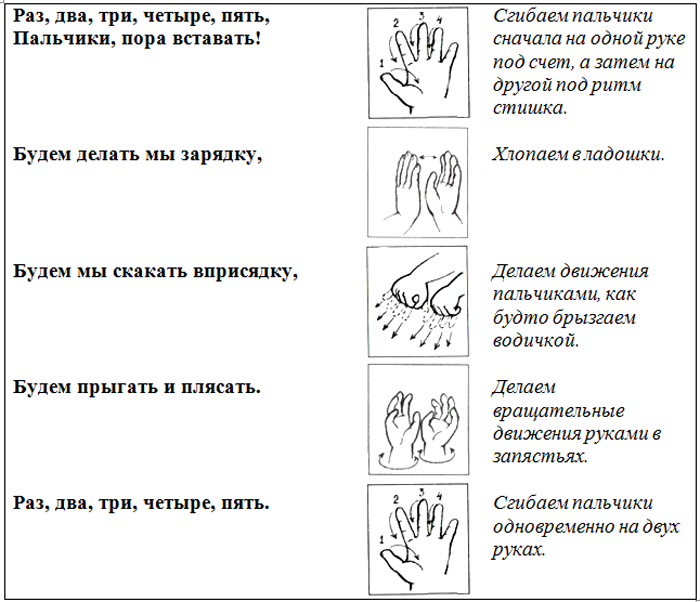 Пальчиковая игра «Посадили зернышко»Посадили зернышко - вырастили солнышко,Это солнышко сорвем – много зерен наберем!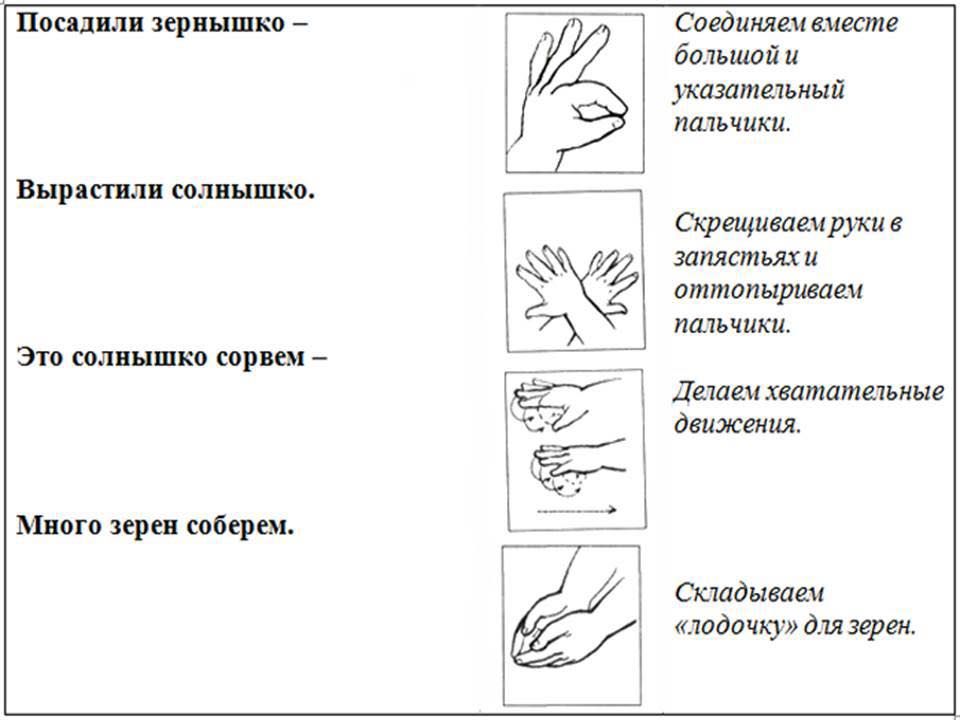 Пальчиковая игра «Вышли мыши как- то раз»Вышли мыши как- то раз, поглядеть который час.Раз – два – три – четыре – мыши дернули за гири.Вдруг раздался страшный звон, убежали мыши вон.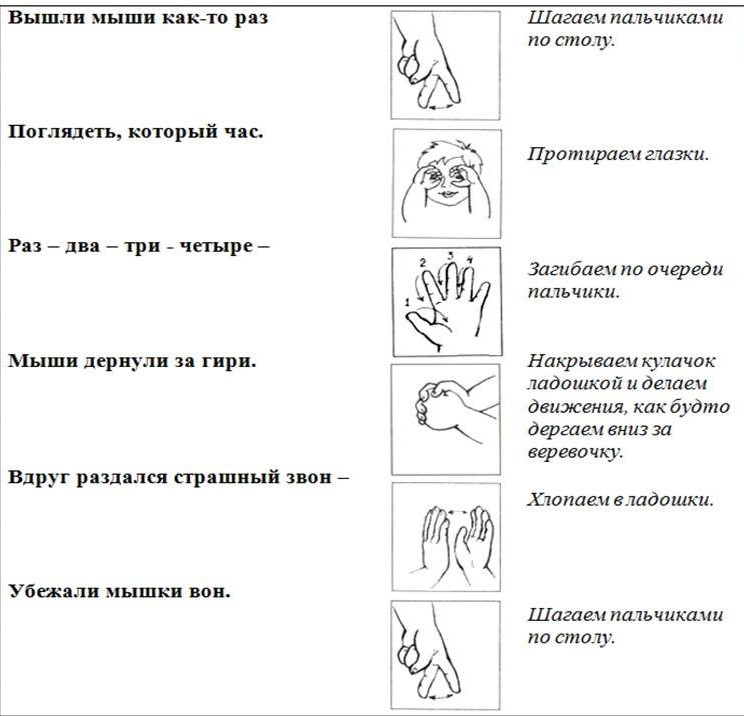 Пальчиковая игра «Рано, рано поутру»Рано, рано поутру пастушок: «Туру-Руру!»А коровки в лад ему затянули: «Му-му-му!»Ты, Буренушка, ступай, в чисто поле погуляй,А вернешься вечерком, нас напоишь молочком.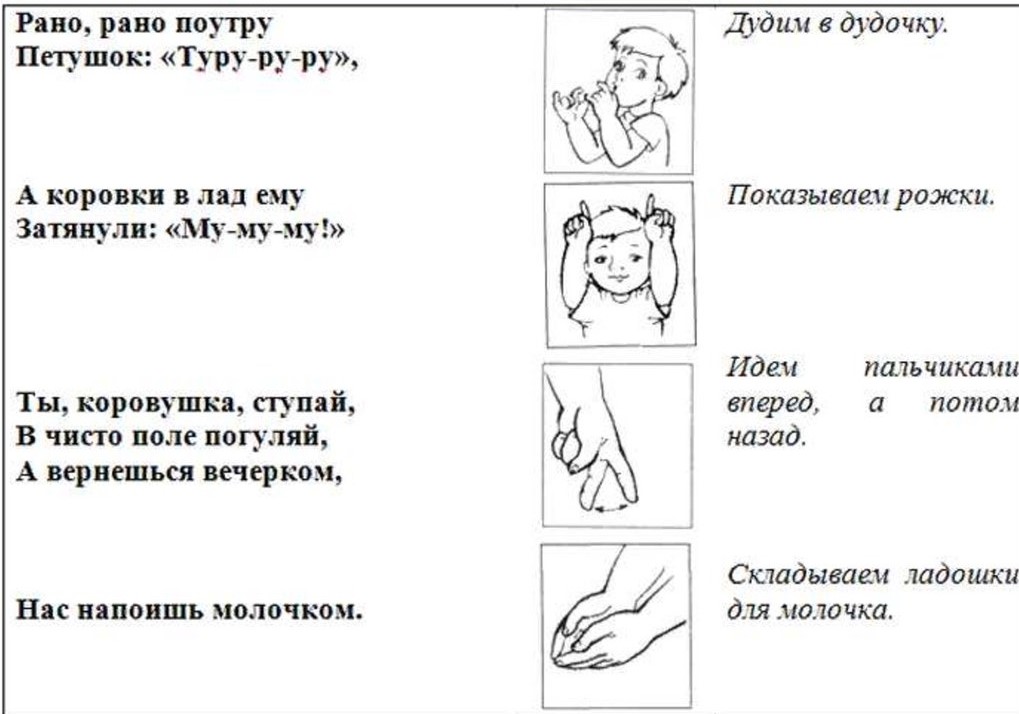 Подвижная игра «Мишка косолапый»Мишка косолапый, (идем, переваливаясь с ноги на ногу) по лесу идет.Шишки собирает, (собираем с пола воображаемые шишки) песенки поет.Вдруг упала шишка - прямо мишке в лоб! (хлопаем себя рукой по лбу)Мишка рассердился и ногою - топ! (топаем ножкой)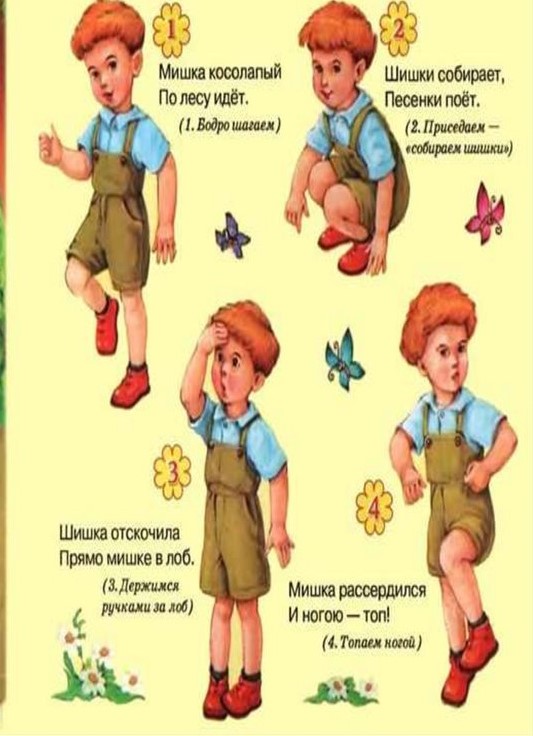 Подвижная игра «Зайка серенький»Зайка серенький сидит, и ушами шевели. (Делает ручками ушки на голове и ими шевелит).Вот так, вот так и ушами шевелит. (2 строки 2 раза)Зайке холодно сидеть надо лапочки погреть. (Хлопает в ладоши).Вот так, вот так надо лапочки погреть..(2 строки 2 раза)Зайке холодно стоять надо зайке поскакать. (Прыгает)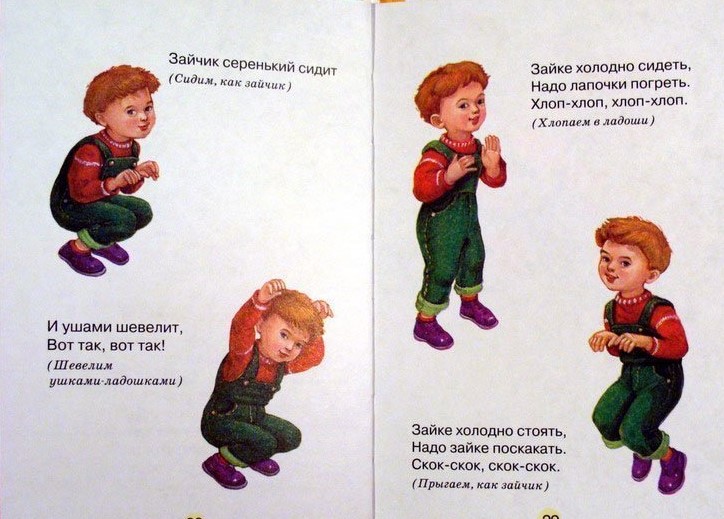 Подвижная игра «Комары и мошки»Комары и мошки, тоненькие ножки, пляшут на дорожке, (приплясываем, держа ручки на поясе)Ножками — топ-топ!  (ножками топаем)Ручками — хлоп-хлоп! (хлопаем в ладоши) Близко ночь — улетели прочь! (машем ручками, как крыльями)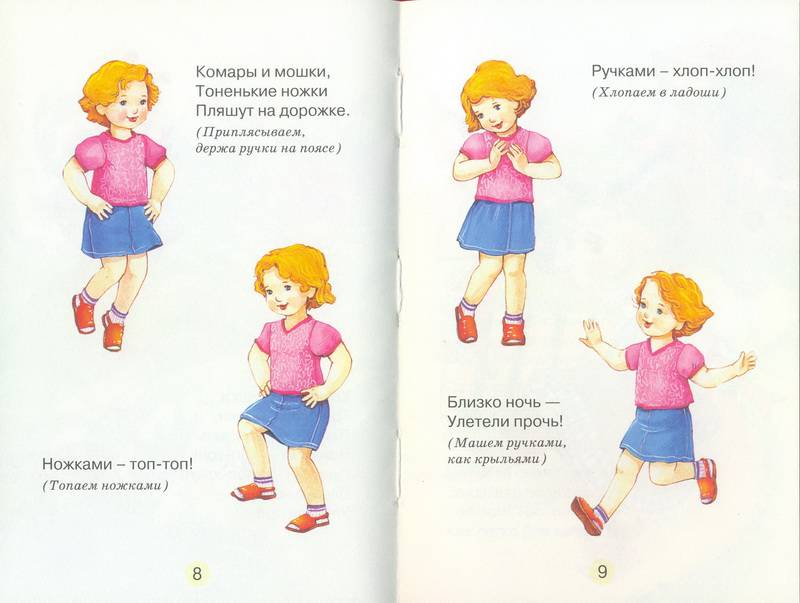 Подвижная игра «Шла коза на каблуках»Шла коза на каблуках,В модных красных сапогах. (Идем на носочках)По дорожке: цок-цок-цок!Поломала каблучок. (Идем прихрамывая)Вот коза на одной ножке поскакала по дорожкеПрыг-скок, прыг-скок! (Скачем на одной ножке)Вновь сломала каблучок! (Осторожно падаем на пол)Вот коза сняла сапожки, зашагала по дорожке:Топ-топ! Топ-топ, как легко без каблуков! (Весело шагаем)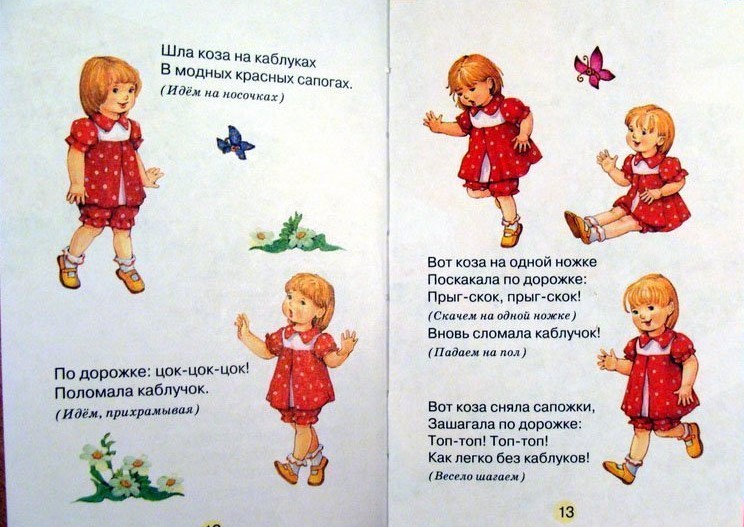 